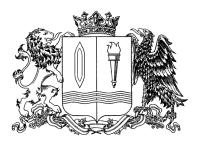 ПРАВИТЕЛЬСТВО ИВАНОВСКОЙ ОБЛАСТИПОСТАНОВЛЕНИЕПриложение к постановлению Правительства Ивановской областиот __________________  № ______-пПорядок предоставления в 2024 году субсидий на финансовое обеспечение затрат работодателей на организацию профессионального обучения и дополнительного профессионального образования работников предприятий оборонно-промышленного комплекса, а также граждан, обратившихся в органы службы занятости за содействием в поиске подходящей работы и заключивших ученический договор с предприятиями оборонно-промышленного комплексаI. Общие положения1.1. Настоящий Порядок определяет общие положения о предоставлении субсидий на финансовое обеспечение затрат работодателей на организацию профессионального обучения и дополнительного профессионального образования работников предприятий оборонно-промышленного комплекса, а также граждан, обратившихся в органы службы занятости за содействием в поиске подходящей работы и заключивших ученический договор с предприятиями оборонно-промышленного комплекса (далее – субсидии или субсидия), в рамках регионального проекта «Содействие занятости», обеспечивающего достижение целей, показателей и результатов федерального проекта «Содействие занятости» национального проекта «Демография» по реализации дополнительных мероприятий, направленных на снижение напряженности на рынке труда Ивановской области, порядок проведения отбора получателей субсидий (далее – отбор), условия и порядок предоставления субсидий, требования к отчетности, требования об осуществлении контроля (мониторинга) за соблюдением условий и порядка предоставления субсидии и ответственности за их нарушение.1.2. Понятия, используемые в настоящем Порядке:работодатели, предприятия оборонно-промышленного комплекса – предприятия, включенные в перечень предприятий оборонно-промышленного комплекса, утвержденный Министерством промышленности и торговли Российской Федерации с учетом приоритетности решаемых задач и перечня отдельных организаций оборонно-промышленного комплекса, их структурных подразделений и отдельных производственных объектов, утвержденного в соответствии с постановлением Правительства Российской Федерации от 01.08.2022 № 1365 «Об особенностях правового регулирования трудовых отношений в отдельных организациях, их структурных подразделениях и на отдельных производственных объектах»;профессиональное обучение – обучение по программам профессиональной подготовки рабочих, служащих, переподготовки или повышения квалификации рабочих, служащих;дополнительное профессиональное образование – обучение лиц, имеющих среднее профессиональное или высшее образование, по программам профессиональной переподготовки или повышения квалификации.Иные понятия и термины, используемые в настоящем Порядке, применяются в значениях, определенных действующим законодательством.1.3. Предоставление субсидии осуществляется в пределах бюджетных ассигнований, предусмотренных законом Ивановской области об областном бюджете (сводной бюджетной росписью областного бюджета), в том числе за счет субсидий из федерального бюджета бюджету Ивановской области в целях софинансирования расходных обязательств, возникающих по организации профессионального обучения и дополнительного профессионального образования работников предприятий оборонно-промышленного комплекса, а также граждан, обратившихся в органы службы занятости за содействием в поиске подходящей работы и заключивших ученический договор с предприятиями оборонно-промышленного комплекса, в рамках регионального проекта «Содействие занятости» государственной программы Ивановской области «Содействие занятости населения Ивановской области», обеспечивающего достижение целей, показателей и результатов федерального проекта «Содействие занятости» национального проекта «Демография».1.4. Целью предоставления субсидии получателям субсидии является финансовое обеспечение затрат работодателей на организацию профессионального обучения и дополнительного профессионального образования работников предприятий оборонно-промышленного комплекса, а также граждан, обратившихся в органы службы занятости за содействием в поиске подходящей работы и заключивших ученический договор с предприятиями оборонно-промышленного комплекса.Профессиональное обучение и дополнительное профессиональное образование работников проводится в целях повышения квалификации, получения дополнительной профессии и сохранения их занятости либо сокращения периода возможной вынужденной безработицы и повышения возможности дальнейшего трудоустройства.Профессиональное обучение и дополнительное профессиональное образование граждан, обратившихся в органы службы занятости за содействием в поиске подходящей работы и заключивших ученический договор с предприятиями оборонно-промышленного комплекса, проводится в целях их дальнейшего трудоустройства на предприятие.1.5. Главным распорядителем средств областного бюджета, до которого в соответствии с бюджетным законодательством Российской Федерации как получателя бюджетных средств доведены в установленном порядке лимиты бюджетных обязательств на предоставление субсидий на соответствующий финансовый год, является комитет Ивановской области по труду, содействию занятости населения и трудовой миграции (далее – Комитет).1.6. Сведения о субсидии размещаются на едином портале бюджетной системы Российской Федерации в информационно-телекоммуникационной сети Интернет (далее – единый портал) (в разделе единого портала) в порядке, установленном Министерством финансов Российской Федерации.1.7. Соглашения о предоставлении субсидии с получателями субсидии заключаются при наличии утвержденных лимитов бюджетных обязательств на цели, указанные в пункте 1.3 настоящего Порядка.1.8. Отбор работодателей осуществляется в системе «Электронный бюджет» на конкурентной основе способом запроса предложений в порядке, определенном разделом 4 настоящего Порядка. 1.9. Организация профессионального обучения и дополнительного профессионального образования работников предприятий оборонно-промышленного комплекса (далее – работники), а также граждан, обратившихся в органы службы занятости за содействием в поиске подходящей работы и заключивших ученический договор с предприятиями оборонно-промышленного комплекса, (далее – граждане) осуществляется работодателями самостоятельно, исходя из условий производства и требований к квалификации работников под имеющиеся и(или) создаваемые (модернизируемые) работодателями рабочие места.Работники, а также граждане направляются работодателем на обучение, если они ранее не являлись участниками мероприятия по организации профессионального обучения и дополнительного профессионального образования отдельных категорий граждан, предусмотренного постановлением Правительства Российской Федерации от 13 марта 2021 года № 369 «О предоставлении грантов в форме субсидий из федерального бюджета некоммерческим организациям на реализацию мероприятий по организации профессионального обучения и дополнительного профессионального образования отдельных категорий граждан в рамках федерального проекта «Содействие занятости» национального проекта «Демография».1.10. Обучение работников, а также граждан проводится в организациях, осуществляющих образовательную деятельность, имеющих лицензию на осуществление образовательной деятельности по основным образовательным программам профессионального обучения, дополнительным профессиональным образовательным программам, посредством освоения программ подготовки, переподготовки или повышения квалификации (далее – обучающие организации, образовательные программы).1.11. Обучение работников, а также граждан может осуществляться по очной, очно-заочной (вечерней) формам с применением сетевой формы, дистанционных образовательных технологий и электронного обучения. Обучение может быть групповым или индивидуальным. Обучение работников, а также граждан может осуществляться с отрывом или без отрыва от работы.1.12. Длительность обучения не может превышать шести месяцев.1.13. Повторное направление на обучение работников, а также граждан в текущем финансовом году не допускается.1.14. Отношения работодателя и работника, а также граждан при направлении на обучение регулируются трудовым законодательством.2. Условия и порядок предоставления субсидий2.1. Участник отбора на даты рассмотрения заявки и заключения соглашения должен соответствовать следующим требованиям: а) участник отбора не является иностранным юридическим лицом, в том числе местом регистрации которого является государство или территория, включенные в утвержденный Министерством финансов Российской Федерации перечень государств и территорий, используемых для промежуточного (офшорного) владения активами в Российской Федерации (далее – офшорные компании), а также российским юридическим лицом, в уставном (складочном) капитале которого доля прямого или косвенного (через третьих лиц) участия офшорных компаний в совокупности превышает 25 процентов (если иное не предусмотрено законодательством Российской Федерации). При расчете доли участия офшорных компаний в капитале российских юридических лиц не учитывается прямое и (или) косвенное участие офшорных компаний в капитале публичных акционерных обществ (в том числе со статусом международной компании), акции которых обращаются на организованных торгах в Российской Федерации, а также косвенное участие офшорных компаний в капитале других российских юридических лиц, реализованное через участие в капитале указанных публичных акционерных обществ;б) участник отбора не находится в перечне организаций и физических лиц, в отношении которых имеются сведения об их причастности к экстремистской деятельности или терроризму;в) участник отбора не находится в составляемых в рамках реализации полномочий, предусмотренных главой VII Устава ООН, Советом Безопасности ООН или органами, специально созданными решениями Совета Безопасности ООН, перечнях организаций и физических лиц, связанных с террористическими организациями и террористами или с распространением оружия массового уничтожения;г) участник отбора не получает в текущем финансовом году средства из областного бюджета Ивановской области в соответствии с иными правовыми актами на цели, указанные в пункте 1.3 настоящего Порядка;д) участник отбора не является иностранным агентом в соответствии с Федеральным законом «О контроле за деятельностью лиц, находящихся под иностранным влиянием»;е) у участника отбора на едином налоговом счете отсутствует или не превышает размер, определенный пунктом 3 статьи 47 Налогового кодекса Российской Федерации, задолженность по уплате налогов, сборов и страховых взносов в бюджеты бюджетной системы Российской Федерации;ж) у участника отбора отсутствуют просроченная задолженность по возврату в областной бюджет Ивановской области субсидий, бюджетных инвестиций, предоставленных в том числе в соответствии с иными правовыми актами, а также иная просроченная (неурегулированная) задолженность по денежным обязательствам перед областным бюджетом Ивановской области;з) участник отбора, являющийся юридическим лицом, не находится в процессе реорганизации (за исключением реорганизации в форме присоединения к юридическому лицу, являющемуся участником отбора, другого юридического лица), ликвидации, в отношении его не введена процедура банкротства, деятельность участника отбора не приостановлена в порядке, предусмотренном законодательством Российской Федерации, а участник отбора, являющийся индивидуальным предпринимателем, не прекратил деятельность в качестве индивидуального предпринимателя;и) в реестре дисквалифицированных лиц отсутствуют сведения о дисквалифицированных руководителе, членах коллегиального исполнительного органа, лице, исполняющем функции единоличного исполнительного органа, или главном бухгалтере (при наличии) участника отбора, являющегося юридическим лицом, об индивидуальном предпринимателе и о физическом лице – производителе товаров, работ, услуг, являющихся участниками отбора. 2.2. Проверка участника отбора на соответствие требованиям, указанным в пункте 2.1 настоящего Порядка, осуществляется автоматически в государственной интегрированной информационной системе управления общественными финансами «Электронный бюджет» (далее – система «Электронный бюджет») по данным государственных информационных систем, в том числе с использованием единой системы межведомственного электронного взаимодействия (при наличии технической возможности автоматической проверки).Подтверждение соответствия участника отбора требованиям, указанным в пункте 2.1 настоящего Порядка, в случае отсутствия технической возможности осуществления автоматической проверки в системе «Электронный бюджет» производится путем проставления в электронном виде участником отбора отметок о соответствии указанным требованиям посредством заполнения соответствующих экранных форм веб-интерфейса системы «Электронный бюджет».2.3. Участник отбора, соответствующий требованиям, указанным в пункте 2.1. настоящего Порядка, в срок, установленный в объявлении о проведении отбора получателей субсидии, подаёт заявку, сформированную в электронной форме посредством заполнения соответствующих экранных форм веб-интерфейса системы «Электронный бюджет», и размещает в систему «Электронный бюджет» электронные копии документов (документов на бумажном носителе, преобразованных в электронную форму путем сканирования) и материалов.2.4. При подаче заявки с целью финансового обеспечения затрат на организацию обучения работников, а также граждан к заявке прилагаются следующие документы:копия документа, подтверждающего полномочия руководителя предприятия участника отбора;заверенный руководителем и главным бухгалтером предприятия список работников, а также граждан, планируемых к направлению на обучение, по форме, согласно Приложению к настоящему Порядку;заверенная руководителем и главным бухгалтером предприятия смета планируемых затрат в связи с обучением работников, а также граждан по каждой образовательной программе;письменное согласие работников, а также граждан на обработку их персональных данных Комитетом.2.5. Участник отбора несет ответственность за полноту и достоверность представляемых сведений.2.6. Комитет в целях подтверждения соответствия участника отбора установленным требованиям не вправе требовать от участника отбора представления документов и информации при наличии соответствующей информации в государственных информационных системах, доступ к которым у центра занятости населения  имеется в рамках межведомственного электронного взаимодействия, за исключением случая, если участник отбора готов представить указанные документы и информацию центру занятости населения по собственной инициативе.2.7. Основаниями для отказа участнику отбора в предоставлении субсидии являются:несоответствие представленных участником отбора документов требованиям, определенным в соответствии с пунктами 2.4 настоящего Порядка, или непредставление (представление не в полном объеме) указанных документов;установление факта недостоверности представленной участником отбора информации;отсутствие лимитов бюджетных обязательств, предусмотренных на предоставление субсидий, на дату подачи заявки.2.8. Расчет размера субсидии производится на основании представленных участником отбора документов, указанных в пункте 2.4 настоящего Порядка, и рассчитывается по следующей формуле:В случаях финансового обеспечения затрат работодателей:S = Nобуч1 x Собуч1 + Nобуч2 x Собуч2 + Nобуч3 x Собуч3 + ...,где:Nобуч1, Nобуч2 и далее – прогнозируемая численность работников и граждан, планируемых к обучению по каждой образовательной программе;Собуч1, Собуч2 и далее – стоимость планируемых затрат по каждой программе обучения, но не более средней стоимости обучения из расчета на одного обучающегося по основным программам профессионального обучения и дополнительным профессиональным программам, 59,58 тыс. рублей.2.9. По результатам отбора получателей субсидий Комитетом с победителем (победителями) отбора получателей субсидий заключается соглашение в системе «Электронный бюджет».Срок заключения между Комитетом и получателем субсидии соглашения определен объявлением о проведении отбора получателей субсидии.В случае поступления в Комитет информации об отказе победителя отбора от подписания соглашения или неподписания победителем отбора соглашения в срок, указанный в объявлении о проведении отбора получателей субсидии, победитель отбора признается уклонившимся от заключения соглашения.Соглашение между получателем субсидии и Комитетом заключается в порядке и на условиях, установленных настоящим Порядком, в соответствии с типовой формой, установленной Министерством финансов Российской Федерации.Соглашением предусматриваются в том числе следующие условия:положение о проведении Комитетом проверок соблюдения получателем субсидии условий и порядка предоставления субсидий, в том числе в части достижения результатов предоставления субсидии, а также о проверке органами государственного финансового контроля Ивановской области в соответствии со статьями 268.1 и 269.2 Бюджетного кодекса Российской Федерации;согласие получателя субсидии на осуществление Комитетом проверок соблюдения получателем субсидии условий порядка и условий предоставления субсидии, в том числе в части достижения результатов предоставления субсидии, а также проверки органами государственного финансового контроля Ивановской области соблюдения получателем субсидии порядка и условий предоставления субсидии в соответствии со статьями 268.1 и 269.2 Бюджетного кодекса Российской Федерации и на включение таких положений в соглашение;в случае возникновения обстоятельств, приводящих к невозможности достижения значений результатов предоставления субсидии, в целях достижения которых предоставляется субсидия (далее – результат предоставления субсидии), в сроки, определенные соглашением, Комитет по согласованию с получателем субсидии вправе принять решение о внесении изменений в соглашение в части продления сроков достижения результатов предоставления субсидии (но не более чем на 24 месяца) без изменения размера субсидии. В случае невозможности достижения результата предоставления субсидии без изменения размера субсидии Комитет вправе принять решение об уменьшении значения результата предоставления субсидии;порядок согласования новых условий соглашений, в том числе при необходимости с участием представителей федерального органа исполнительной власти, осуществляющего функции по выработке государственной политики и нормативно-правовому регулированию в установленной сфере деятельности, в случае если указанный орган не является стороной соглашения;в случае уменьшения главному распорядителю как получателю бюджетных средств ранее доведенных лимитов бюджетных обязательств, приводящего к невозможности предоставления субсидии в размере, определенном в соглашении, условие о согласовании новых условий соглашения или о расторжении соглашения при недостижении согласия о новых условиях;запрет приобретения получателями субсидий – юридическими лицами, а также иными юридическими лицами, получающими средства на основании договоров, заключенных с получателями субсидий, за счет полученных из бюджета Ивановской области средств иностранной валюты, за исключением операций, осуществляемых в соответствии с валютным законодательством Российской Федерации при закупке (поставке) высокотехнологичного импортного оборудования, сырья и комплектующих изделий, а также связанных с достижением результатов предоставления этих средств иных операций, определенных настоящим Порядком. 2.9.1. Результатом предоставления субсидии (достигнутым или планируемым) является численность работников, а также граждан, прошедших обучение.Показателем результата предоставления субсидии (далее – характеристика), является доля занятых работников по истечении трех месяцев после завершения обучения из числа работников, а также трудоустроенных на предприятие граждан, прошедших обучение.Планируемые значения результата предоставления субсидии, а также значения характеристики устанавливаются в соглашении.Если до истечения срока действия соглашения трудовой договор между предприятием и работником (включая работников из числа трудоустроенных граждан, прошедших обучение) прекращен по основаниям, установленным трудовым законодательством, предприятие уведомляет об этом центр занятости населения в срок не позднее пяти рабочих дней со дня увольнения работника с представлением копии приказа об увольнении.При оценке характеристики не учитываются работники из числа прошедших обучение, прекратившие трудовые отношения с работодателями по следующим основаниям: пункты 1, 3 и 10 части 1 статьи 77 и пункты 5 – 7 и 9 - 11 статьи 83 Трудового кодекса Российской Федерации. 2.9.2. При реорганизации получателя субсидии, являющегося юридическим лицом, в форме слияния, присоединения или преобразования с получателем субсидии заключается дополнительное соглашение к соглашению в части перемены лица в обязательстве с указанием в соглашении юридического лица, являющегося правопреемником;при реорганизации получателя субсидии, являющегося юридическим лицом, в форме разделения, выделения, а также при ликвидации получателя субсидии, являющегося юридическим лицом, соглашение расторгается с формированием уведомления о расторжении соглашения в одностороннем порядке и акта об исполнении обязательств по соглашению с отражением информации о неисполненных получателем субсидии обязательствах, источником финансового обеспечения которых является субсидия, и возврате неиспользованного остатка субсидии в областной бюджет Ивановской области.3. Требования к представлению отчетности, осуществлению контроля (мониторинга) за соблюдением условий и порядка предоставления субсидий и ответственности за их нарушение3.1. Получатель субсидии в сроки, установленные соглашением, представляет отчет о достижении значений результатов предоставления субсидии, а также характеристик результата, и отчет об осуществлении расходов, источником финансового обеспечения которых является субсидия, по формам, предусмотренным типовыми формами, установленными Министерством финансов Российской Федерации для соглашений, в системе «Электронный бюджет».3.2. Получатель субсидии представляет в Комитет отчет о достижении значения результата предоставления субсидии и характеристики результата, об осуществлении расходов, источником финансового обеспечения которых является субсидия, по окончании трех месяцев после окончания работниками, а также гражданами обучения по форме, определенной соглашением.Получатель субсидии представляет в Комитет отчеты об осуществлении расходов, источником финансового обеспечения которых является субсидия, по форме, определенной соглашением, не позднее 10-го рабочего дня с даты, к которой должно быть достигнуто значение характеристики, и в случае заключения соглашения на срок более трех месяцев – ежеквартально, не позднее 10-го рабочего дня месяца, следующего за отчетным кварталом.Получатель субсидии на финансовое обеспечение затрат на обучение работников, а также граждан представляет в центр занятости населения отчет о достижении значения результата предоставления субсидии и характеристики на 31 декабря текущего года по форме, определенной соглашением.3.3. Сроки и формы представления дополнительной отчетности, в том числе акта о фактически произведенных расходах, устанавливаются соглашением.3.4. Получатель субсидии несет ответственность за достоверность и своевременность представления отчетности, предусмотренной пунктами 3.1 и 3.2 настоящего Порядка.3.5. Комитет осуществляет контроль за соблюдением предприятиями условий, целей и порядка предоставления субсидии.В ходе контроля Комитет запрашивает у предприятий – получателей субсидии по факту проведенного обучения следующие документы:документы, подтверждающие фактически произведенные затраты предприятия на обучение работников, а также граждан, заверенные подписями руководителя, главного бухгалтера предприятия и печатью (при наличии) работодателя;документы, подтверждающие прохождение работниками, а также гражданами обучения, заверенные подписью руководителя и печатью (при наличии) предприятия:копию договора между предприятием и обучающей организацией на оказание образовательных услуг по обучению работников, а также граждан или копию приказа предприятия о направлении на обучение работников, а также граждан в случае проведения обучения работников и граждан в специализированном структурном образовательном подразделении, созданном в структуре предприятия и имеющем лицензию на осуществление образовательной деятельности по соответствующим образовательным программам;копию лицензии обучающей организации и приложений к ней, включающих виды образования, по которым прошли обучение работники, а также граждане;копию приказа обучающей организации о зачислении работников, а также граждан для прохождения обучения по направлению работодателя (или выписки из приказа);копию приказа обучающей организации об отчислении работников, а также граждан после завершения обучения (или выписки из приказа);копию приказа работодателя о трудоустройстве работников, а также граждан, завершивших обучение;копию документа об образовании, установленного образца (свидетельство, удостоверение, диплом), выданного работникам, прошедшим обучение. 3.6. Комитет осуществляет проверку соблюдения работодателями условий и порядка предоставления субсидии, в том числе в части достижения результатов предоставления субсидии, в соответствии с утвержденными планами проверок посредством анализа документов о расходовании субсидии.3.7. Органы государственного финансового контроля Ивановской области осуществляют проверку в соответствии со статьями 268.1 и 269.2 Бюджетного кодекса Российской Федерации.3.8. В случае установления по итогам проверки, проведенной Комитетом, органом государственного финансового контроля Ивановской области, факта нарушения получателем субсидии условий предоставления субсидии, предусмотренных настоящим Порядком и заключенным соглашением, недостижения результата предоставления субсидии и характеристик соответствующие средства подлежат возврату в областной бюджет Ивановской области:на основании письменного требования Комитета – не позднее 
30 календарных дней с даты получения получателем субсидии указанного требования;в сроки, установленные в представлении, предписании органа государственного финансового контроля Ивановской области.3.9. Не использованные в текущем финансовом году или использованные не по целевому назначению бюджетные средства подлежат возврату в областной бюджет Ивановской области в порядке, установленном действующим законодательством.3.10. В случае отказа вернуть сумму субсидии, подлежащую возврату, взыскание денежных средств осуществляется в судебном порядке.3.11. Ответственность за целевое использование бюджетных средств, соблюдение настоящего Порядка, а также достоверность представляемых сведений несут работодатели и Комитет.3.12. Мониторинг достижения результатов предоставления субсидии исходя из достижения значений результатов предоставления субсидии, определенных соглашением, и событий, отражающих факт завершения соответствующего мероприятия по получению результата предоставления субсидии (контрольная точка), в порядке и по формам, которые установлены Министерством финансов Российской Федерации, осуществляется Комитетом и органом финансового контроля Ивановской области.4. Порядок проведения отбора 4.1. Отбор осуществляется в системе «Электронный бюджет».4.2. Отбор осуществляется на конкурентной основе способом запроса предложений. 4.3. В целях рассмотрения заявок и документов, указанных в пункте 2.3 настоящего Порядка, распоряжением Комитета создается комиссия, утверждаются положение о комиссии и ее состав.4.4. Объявление о проведении отбора размещается Комитетом до дня начала приема заявок (не позднее 5-го календарного дня до наступления даты начала приема заявок) после подписания усиленной квалифицированной электронной подписью председателя Комитета (уполномоченного им лица) и публикации на едином портале информации о субсидии.4.5. Объявление о проведении отбора формируется в электронной форме посредством заполнения соответствующих экранных форм веб-интерфейса системы «Электронный бюджет», подписывается усиленной квалифицированной электронной подписью председателя Комитета (уполномоченного им лица), публикуется на едином портале и включает в себя следующую информацию:а) способ проведения отбора в соответствии с пунктом 4.2 настоящего Порядка; б) дата и время начала подачи заявок участников отбора, а также дата и время окончания приема заявок участников отбора;в) наименование, место нахождения, почтовый адрес, адрес электронной почты, контактный телефон Комитета;г) локальный нормативный акт о создании комиссии;д) результаты предоставления субсидии, определенные пунктом 2.8.2 настоящего Порядка; е) требования к участникам отбора в соответствии с пунктом 2.1. настоящего Порядка и перечень документов, представляемых участником отбора для подтверждения их соответствия указанным требованиям, в соответствии с пунктом 2.3;з) порядок подачи заявок участниками отбора и требования, предъявляемые к содержанию заявок, подаваемых участниками отбора;и) порядок отзыва участниками отбора заявок, включающий в себя возможность или отсутствие возможности отзыва заявок, а также условия отзыва заявок;к) порядок внесения участниками отбора изменений в заявки, включающий в себя возможность или отсутствие возможности внесения изменений в заявки, а также условия внесения изменений в заявки;л) порядок рассмотрения заявок на предмет их соответствия установленным в объявлении о проведении отбора получателей субсидий требованиям, категориям и (или) критериям, сроки рассмотрения заявок, а также информация об участии комиссии в рассмотрении заявок;м) порядок возврата участниками отбора заявок на доработку;н) порядок отклонения заявок, а также информация об основаниях их отклонения в соответствии с пунктом 4.9.5 настоящего Порядка;о) объем распределяемой субсидии в рамках отбора, порядок расчета размера субсидии, установленный решением о порядке предоставления субсидии, правила распределения субсидии по результатам отбора, которые могут включать максимальный (минимальный) размер субсидии, предоставляемой победителю (победителям) отбора получателей субсидий, а также предельное количество победителей отбора получателей субсидий;п) порядок предоставления участникам отбора разъяснений положений объявления о проведении отбора, установленный пунктами 4.8.8 и 4.8.9 настоящего Порядка, даты начала и окончания срока такого предоставления;р) срок, в течение которого победитель (победители) отбора должен (должны) подписать соглашение;с) условия признания победителя (победителей) отбора уклонившимся от заключения соглашения;т) иная информация, определенная Комитетом (при необходимости).4.6. Дата окончания приема заявок участников отбора, указанная в подпункте «б» пункта 4.4 настоящего Порядка, не может быть ранее:10-го календарного дня, следующего за днем размещения объявления о проведении отбора, в случае если отсутствует информация о количестве участников отбора, соответствующих категории и (или) критериям отбора;5-го календарного дня, следующего за днем размещения объявления о проведении отбора, в случае если имеется информация о количестве участников отбора получателей субсидий, соответствующих категории и (или) критериям отбора.4.7. Требования к участникам отбора, а также требования к документам, подтверждающим соответствие участника отбора указанным требованиям, установлены пунктами 2.1, 2.3.1 и 2.3.2 настоящего Порядка.4.8.  К категории получателей субсидий относятся предприятия, соответствующие следующим критериям:осуществляют свою деятельность на территории Ивановской области и состоят на налоговом учете в территориальном налоговом органе Ивановской области;планируют или организовали в текущем финансовом году обучение работников, а также граждан, не являющихся участниками мероприятия по организации профессионального обучения и дополнительного профессионального образования отдельных категорий граждан в рамках федерального проекта «Содействие занятости» национального проекта «Демография».4.9. К участию в отборе допускаются предприятия, соответствующие требованиям, указанным в объявлении о проведении отбора. 4.9.1. Заявка подается в соответствии с требованиями и в сроки, указанные в объявлении о проведении отбора, и формируется в системе «Электронный бюджет».4.9.2. Заявка подписывается усиленной квалифицированной электронной подписью руководителя участника отбора или уполномоченного им лица (для юридических лиц и индивидуальных предпринимателей); 4.9.3.  Ответственность за полноту и достоверность информации и документов, содержащихся в заявке, а также за своевременность их представления несет участник отбора в соответствии с законодательством Российской Федерации.4.9.4. Электронные копии документов и материалы, включаемые в заявку, должны иметь распространенные открытые форматы, обеспечивающие возможность просмотра всего документа либо его фрагмента средствами общедоступного программного обеспечения просмотра информации, и не должны быть зашифрованы или защищены средствами, не позволяющими осуществить ознакомление с их содержимым без специальных программных или технологических средств.Фото- и видеоматериалы, включаемые в заявку, должны содержать четкое и контрастное изображение высокого качества.4.9.5. Датой и временем представления участником отбора заявки считаются дата и время подписания участником отбора указанной заявки с присвоением ей регистрационного номера в системе «Электронный бюджет».4.9.6. Заявка содержит следующие сведения:а) информация и документы об участнике отбора:полное и сокращенное наименование участника отбора;основной государственный регистрационный номер участника отбора;идентификационный номер налогоплательщика;дата и код причины постановки на учет в налоговом органе;номер контактного телефона, почтовый адрес и адрес электронной почты для направления юридически значимых сообщений;фамилия, имя, отчество (при наличии) и идентификационный номер налогоплательщика главного бухгалтера (при наличии), фамилии, имена, отчества (при наличии) учредителей, членов коллегиального исполнительного органа, лица, исполняющего функции единоличного исполнительного органа;информация о руководителе юридического лица (фамилия, имя, отчество (при наличии), идентификационный номер налогоплательщика, должность);перечень основных и дополнительных видов деятельности, которые участник отбора вправе осуществлять в соответствии с учредительными документами организации;информация о счетах в соответствии с законодательством Российской Федерации для перечисления субсидии, а также о лице, уполномоченном на подписание соглашения;б) информация и документы, подтверждающие соответствие участника отбора установленным в объявлении о проведении отбора требованиям;в) информация и документы, представляемые при проведении отбора в процессе документооборота:подтверждение согласия на публикацию (размещение) в информационно-телекоммуникационной сети «Интернет» информации об участнике отбора, о подаваемой участником отбора заявке, а также иной информации об участнике отбора, связанной с соответствующим отбором и результатом предоставления субсидии, подаваемое посредством заполнения соответствующих экранных форм веб-интерфейса системы «Электронный бюджет»;г) предлагаемые участником отбора значения результата предоставления субсидии, указанного в пункте 2.8.2 настоящего Порядка.4.9.7. Внесение изменений в заявку осуществляется участником отбора в порядке, аналогичном порядку формирования заявки участником отбора, указанному в пункте 4.9.1 настоящего Порядка.В случае если объявлением о проведении отбора предусмотрена возможность возврата заявок участникам отбора на доработку, решения центра занятости населения или комиссии (в случае принятия решения о коллегиальном рассмотрении и оценке заявок) о возврате заявок участникам отбора на доработку принимаются в равной мере ко всем участникам отбора, при рассмотрении заявок которых выявлены основания для их возврата на доработку, а также доводятся до участников отбора с использованием системы «Электронный бюджет» в течение одного рабочего дня со дня их принятия с указанием оснований для возврата заявки, а также положений заявки, нуждающихся в доработке.4.10. Не позднее одного рабочего дня, следующего за днем окончания срока подачи заявок, установленного в объявлении о проведении отбора в системе «Электронный бюджет» открывается доступ комиссии к поданным участниками отбора заявкам для их рассмотрения.4.10.1. Комиссия не позднее одного рабочего дня, следующего за днем вскрытия заявок, установленного в объявлении о проведении отбора, подписывает протокол вскрытия заявок, содержащий следующую информацию о поступивших для участия в отборе заявках:а) регистрационный номер заявки;б) дата и время поступления заявки;в) полное наименование участника отбора;г) запрашиваемый участником отбора размер субсидии.4.10.2. Протокол вскрытия заявок формируется на едином портале автоматически и подписывается усиленной квалифицированной электронной подписью руководителя центра занятости населения (уполномоченного им лица) или председателя комиссии (председателя комиссии и членов комиссии) в системе «Электронный бюджет», а также размещается на едином портале не позднее рабочего дня, следующего за днем его подписания.4.10.3. Заявка признается надлежащей, если она соответствует требованиям, указанным в объявлении о проведении отбора, и при отсутствии оснований для отклонения заявки.Решения о соответствии заявки требованиям, указанным в объявлении о проведении отбора получателей субсидий, принимаются комиссией на даты получения результатов проверки представленных участником отбора информации и документов, поданных в составе заявки.4.10.4. Заявка отклоняется в случае наличия оснований для отклонения заявки, предусмотренных пунктом 4.10.5 настоящего Порядка.4.10.5. На стадии рассмотрения заявки основаниями для отклонения заявки являются:а) несоответствие участника отбора требованиям, указанным в объявлении о проведении отбора;б) непредставление (представление не в полном объеме) документов, указанных в объявлении о проведении отбора;в) несоответствие представленных документов и (или) заявки требованиям, установленным в объявлении о проведении отбора;г) недостоверность информации, содержащейся в документах, представленных в составе заявки.По результатам рассмотрения заявок не позднее одного рабочего дня со дня окончания срока рассмотрения заявок подготавливается протокол рассмотрения заявок, включающий информацию о количестве поступивших и рассмотренных заявок, а также информацию по каждому участнику отбора о признании его заявки надлежащей или об отклонении его заявки с указанием оснований для отклонения.4.10.6. Протокол рассмотрения заявок формируется на едином портале автоматически на основании результатов рассмотрения заявок и подписывается усиленной квалифицированной электронной подписью председателя комиссии в системе «Электронный бюджет», а также размещается на едином портале не позднее рабочего дня, следующего за днем его подписания.4.10.7. В случае если в целях полного, всестороннего и объективного рассмотрения или рассмотрения и оценки заявки необходимо получение информации и документов от участника отбора для разъяснений по представленным им документам и информации, центром занятости населения осуществляется запрос у участника отбора разъяснения в отношении документов и информации с использованием системы «Электронный бюджет», направляемый при необходимости в равной мере всем участникам отбора.4.10.8. В запросе, указанном в пункте 4.10.7 настоящего Порядка, Комитет устанавливает срок представления участнику отбора разъяснения в отношении документов и информации, который должен составлять не менее 2 рабочих дней со дня, следующего за днем размещения соответствующего запроса.4.10.9. Участник отбора формирует и представляет в систему «Электронный бюджет» информацию и документы, запрашиваемые в соответствии с пунктом 4.10.7 настоящего Порядка, в сроки, установленные соответствующим запросом с учетом положений пункта 4.10.8 настоящего Порядка.4.10.10. В случае если участник отбора в ответ на запрос, указанный в пункте 4.10.7 настоящего Порядка, не представил запрашиваемые документы и информацию в срок, установленный соответствующим запросом с учетом положений пункта 4.10.9 настоящего Порядка, информация об этом включается в протокол подведения итогов отбора получателей субсидий, предусмотренный пунктом 4.10.6 настоящего Порядка.4.11. Размещение Комитетом объявления об отмене проведения отбора на едином портале допускается не позднее чем за один рабочий день до даты окончания срока подачи заявок участниками отбора.4.11.1. Объявление об отмене отбора формируется в электронной форме посредством заполнения соответствующих экранных форм веб-интерфейса системы «Электронный бюджет», подписывается усиленной квалифицированной электронной подписью председателя Комитета (уполномоченного им лица), размещается на едином портале и содержит информацию о причинах отмены отбора.4.11.2. Участники отбора, подавшие заявки, информируются об отмене проведения отбора в системе «Электронный бюджет».4.11.3. Отбор считается отмененным со дня размещения объявления о его отмене на едином портале.4.11.4. После окончания срока отмены проведения отбора получателей субсидий в соответствии с 4.10 настоящего Порядка и до заключения соглашения с победителем (победителями) отбора центр занятости населения может отменить отбор только в случае возникновения обстоятельств непреодолимой силы в соответствии с пунктом 3 статьи 401 Гражданского кодекса Российской Федерации.4.12. Отбор получателей субсидий признается несостоявшимся в следующих случаях:а) по окончании срока подачи заявок подана только одна заявка;б) по результатам рассмотрения заявок только одна заявка соответствует требованиям, установленным в объявлении о проведении отбора;в) по окончании срока подачи заявок не подано ни одной заявки;г) по результатам рассмотрения заявок отклонены все заявки.4.12.1. Соглашение заключается с участником отбора, признанного несостоявшимся, по результатам рассмотрения заявок единственная заявка признана соответствующей требованиям, установленным в объявлении о проведении отбора получателей субсидий.4.13. Ранжирование поступивших заявок осуществляется исходя из соответствия участников отбора критериям и очередности их поступления.4.14. Размер предоставляемой субсидии определяется в соответствии с пунктом 2.8 настоящего Порядка. Субсидия, распределяемая в рамках отбора, распределяется равному размеру, указанному им в заявке, но не выше (ниже) максимального (минимального) размера субсидии, определенного объявлением о проведении отбора.4.15. По результатам отбора с победителем (победителями) отбора получателей субсидий заключается соглашение в соответствии с пунктом 2.9 настоящего Порядка. Победителями отбора получателей субсидий признаются участники отбора получателей субсидий, включенные в рейтинг, сформированный Комитетом по результатам ранжирования поступивших заявок и в пределах объема распределяемой субсидии, указанного в объявлении о проведении отбора получателей субсидии.4.16. В целях заключения соглашения победителем (победителями) отбора в системе «Электронный бюджет» уточняется информация о счетах в соответствии с законодательством Российской Федерации для перечисления субсидии, а также о лице, уполномоченном на подписание соглашения.4.17. Комитет может отказаться от заключения соглашения с победителем отбора в случае обнаружения факта несоответствия победителя отбора требованиям, указанным в объявлении о проведении отбора, или представления победителем отбора недостоверной информации.4.18. В случае отказа Комитетом от заключения соглашения с победителем отбора по основаниям, предусмотренным пунктом 4.17 настоящего Порядка, отказа победителя отбора от заключения соглашения, неподписания победителем отбора соглашения в срок, определенный объявлением о проведении отбора получателей субсидий, Комитет направляет иным участникам отбора, признанным победителями отбора, заявки которых в части запрашиваемого размера субсидии не были удовлетворены в полном объеме, предложение об увеличении размера субсидии и результатов ее предоставления или заключает соглашение с участником отбора, заявка которого имеет следующий в порядке убывания рейтинг заявки после последнего участника субсидий, признанного победителем.4.19. В случаях наличия по результатам проведения отбора остатка лимитов бюджетных обязательств на предоставление субсидии на соответствующий финансовый год, не распределенного между победителями отбора, увеличения лимитов бюджетных обязательств, отказа победителя отбора от заключения соглашения, расторжения соглашения с получателем субсидии Комитет может принять решение о проведении дополнительного отбора получателей субсидий в соответствии с условиями настоящего Порядка.4.20. В случаях увеличения Комитету лимитов бюджетных обязательств на предоставление субсидии в пределах текущего финансового года, отказа победителя отбора от заключения соглашения, расторжения соглашения с получателем субсидии и наличия участников отбора, прошедших отбор и не признанных победителями отбора по причине недостаточности лимитов бюджетных обязательств на предоставление субсидии или признанных победителями отбора, заявки которых в части запрашиваемого размера субсидии не были удовлетворены в полном объеме, субсидия может распределяться без повторного проведения отбора с учетом присвоенного ранее номера в рейтинге или по решению Комитета может направляться победителям отбора предложение об увеличении размера субсидии и значения результата предоставления субсидии.4.21. Победитель отбора получателей субсидий признается уклонившимся от заключения соглашения в одном из случаев, устанавливаемых в объявлении о проведении отбора.Приложение к Порядку предоставления в 2024 году субсидий на финансовое обеспечение затрат работодателей на организацию профессионального обучения и дополнительного профессионального образования работников предприятий оборонно-промышленного комплекса, а также граждан, обратившихся в органы службы занятости за содействием в поиске подходящей работы и заключивших ученический договор с предприятиями оборонно-промышленного комплекса На бланке организацииВ ОГКУ «____________________ЦЗН»СПИСОКработников, нуждающихся в профессиональном обученииили дополнительном профессиональном образовании____________________________________________________(наименование юридического лица, индивидуального предпринимателя)Обязуюсь обеспечить занятость работников после завершения профессионального обучения и (или) дополнительного профессионального образования.от _______________ № _______-пг. ИвановоО реализации в 2024 году отдельных мероприятий, направленных на снижение напряженности на рынке труда Ивановской областиВ соответствии со статьями 78, 78.1 и 78.5 Бюджетного кодекса Российской Федерации, постановлением Правительства Российской Федерации от 25.10.2023 № 1782 «Об утверждении общих требований к нормативным правовым актам, муниципальным правовым актам, регулирующим предоставление из бюджетов субъектов Российской Федерации, местных бюджетов субсидий, в том числе грантов в форме субсидий, юридическим лицам, индивидуальным предпринимателям, а также физическим лицам – производителям товаров, работ, услуг и проведение отборов получателей указанных субсидий, в том числе грантов в форме субсидий» и от 29.11.2023 № 2021 «Об утверждении Правил предоставления и распределения в 2024 году субсидий из федерального бюджета бюджетам субъектов Российской Федерации в целях софинансирования расходных обязательств субъектов Российской Федерации, возникающих при реализации региональных проектов, обеспечивающих достижение целей, показателей и результатов федерального проекта «Содействие занятости» национального проекта «Демография» по реализации дополнительных мероприятий, направленных на снижение напряженности на рынке труда субъектов Российской Федерации» Правительство Ивановской области постановляет:Утвердить прилагаемый Порядок предоставления в 2024 году субсидий на финансовое обеспечение затрат работодателей на организацию профессионального обучения и дополнительного профессионального образования работников предприятий оборонно-промышленного комплекса, а также граждан, обратившихся в органы службы занятости за содействием в поиске подходящей работы и заключивших ученический договор с предприятиями оборонно-промышленного комплекса. ГубернаторИвановской областиС.С. Воскресенский№ п/пФИО работников, нуждающихся в профессиональном обучении или дополнительном профессиональном образовании, чел.Наименование образовательной программыПериод обучения (с ... по ...)Стоимость обучения, руб.123...Итого:Итого:Итого:Итого:Руководитель организации(индивидуальный предприниматель)Руководитель организации(индивидуальный предприниматель)(Ф.И.О.)(подпись)(дата)         МП (при наличии)         МП (при наличии)         МП (при наличии)         МП (при наличии)         МП (при наличии)         МП (при наличии)